9450 E. Collier Rd • Acampo, CA 95220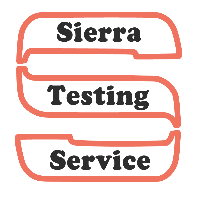 PH (209)333-3337 • stshaytest@gmail.comwww.sierratestingservice.comSample Identification CardDate: _________ Submitted By:______________________Account Name:___________________________________Sample ID: ______________________________________Product Type: ____________________________________(Please check one)□Moisture Only	               □Full Analysis           □Equine (Grass ONLY)   □Other_____________Thank you for using Sierra Testing ServiceVisit our website for a printable version of this ID tag9450 E. Collier Rd • Acampo, CA 95220PH (209)333-3337 • stshaytest@gmail.comwww.sierratestingservice.comSample Identification CardDate: _________ Submitted By:______________________Account Name:___________________________________Sample ID: ______________________________________Product Type: ____________________________________(Please check one)□Moisture Only	               □Full Analysis           □Equine (Grass ONLY)   □Other_____________Thank you for using Sierra Testing ServiceVisit our website for a printable version of this ID tag9450 E. Collier Rd • Acampo, CA 95220PH (209)333-3337 • stshaytest@gmail.comwww.sierratestingservice.comSample Identification CardDate: _________ Submitted By:______________________Account Name:___________________________________Sample ID: ______________________________________Product Type: ____________________________________(Please check one)□Moisture Only	               □Full Analysis           □Equine (Grass ONLY)   □Other_____________Thank you for using Sierra Testing ServiceVisit our website for a printable version of this ID tag9450 E. Collier Rd • Acampo, CA 95220PH (209)333-3337 • stshaytest@gmail.comwww.sierratestingservice.comSample Identification CardDate: _________ Submitted By:______________________Account Name:___________________________________Sample ID: ______________________________________Product Type: ____________________________________(Please check one)□Moisture Only	               □Full Analysis           □Equine (Grass ONLY)   □Other_____________Thank you for using Sierra Testing ServiceVisit our website for a printable version of this ID tag9450 E. Collier Rd • Acampo, CA 95220PH (209)333-3337 • stshaytest@gmail.comwww.sierratestingservice.comSample Identification CardDate: _________ Submitted By:______________________Account Name:___________________________________Sample ID: ______________________________________Product Type: ____________________________________(Please check one)□Moisture Only	               □Full Analysis           □Equine (Grass ONLY)   □Other_____________Thank you for using Sierra Testing ServiceVisit our website for a printable version of this ID tag9450 E. Collier Rd • Acampo, CA 95220PH (209)333-3337 • stshaytest@gmail.comwww.sierratestingservice.comSample Identification CardDate: _________ Submitted By:______________________Account Name:___________________________________Sample ID: ______________________________________Product Type: ____________________________________(Please check one)□Moisture Only	               □Full Analysis           □Equine (Grass ONLY)   □Other_____________Thank you for using Sierra Testing ServiceVisit our website for a printable version of this ID tag